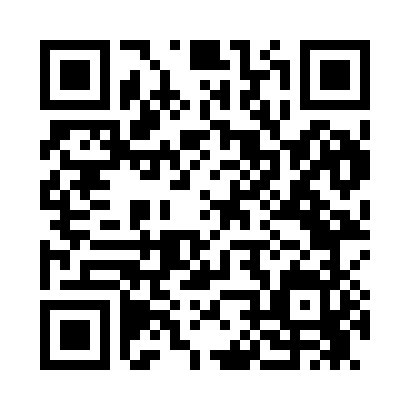 Prayer times for Heagy, Missouri, USAMon 1 Jul 2024 - Wed 31 Jul 2024High Latitude Method: Angle Based RulePrayer Calculation Method: Islamic Society of North AmericaAsar Calculation Method: ShafiPrayer times provided by https://www.salahtimes.comDateDayFajrSunriseDhuhrAsrMaghribIsha1Mon4:145:431:034:558:239:522Tue4:145:441:034:558:239:523Wed4:155:441:044:568:239:524Thu4:165:451:044:568:229:525Fri4:165:461:044:568:229:516Sat4:175:461:044:568:229:517Sun4:185:471:044:568:229:508Mon4:195:471:044:568:219:509Tue4:205:481:054:568:219:4910Wed4:205:481:054:568:219:4911Thu4:215:491:054:568:209:4812Fri4:225:501:054:568:209:4713Sat4:235:501:054:568:199:4714Sun4:245:511:054:578:199:4615Mon4:255:521:054:578:199:4516Tue4:265:521:054:578:189:4417Wed4:275:531:054:578:179:4418Thu4:285:541:064:568:179:4319Fri4:295:551:064:568:169:4220Sat4:305:551:064:568:169:4121Sun4:315:561:064:568:159:4022Mon4:325:571:064:568:149:3923Tue4:335:581:064:568:139:3824Wed4:345:581:064:568:139:3725Thu4:355:591:064:568:129:3626Fri4:366:001:064:568:119:3527Sat4:376:011:064:568:109:3428Sun4:386:021:064:558:099:3229Mon4:406:021:064:558:099:3130Tue4:416:031:064:558:089:3031Wed4:426:041:064:558:079:29